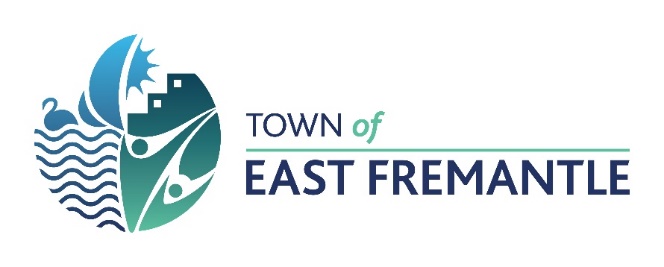 Expression of InterestEast Fremantle Oval Redevelopment ProjectThe Town of East Fremantle is seeking expressions of interest from local businesses to create a register that can be provided to potential tenderers for the construction and future facility operators of the planned redevelopment of the East Fremantle Oval Precinct. It is hoped that this register will be used by tenderers to make contact with local businesses to discuss the opportunity of joining their team as either a subcontractor or once constructed a sub-lessee of the new facilities.Business Name _____________________________________Contact Person _____________________________________Contact Number____________________________________Contact Email ______________________________________ Interest in (please tick box):	Construction 		Operation Brief Description of services you are interested in providing and your interest in the project____________________________________________________________________________________________________________________________________________________________________________________________________________________________________________________________________________________________________________________________________Please note:It is important to note that the formation of any potential partnership arrangement will solely be the responsibility of the tenderers, and the Town cannot influence the process in any way.  The register will be provided to tenderers as an information source only and they will not be obligated to form any relationships. Anyone seeking additional information regarding the EOI process or intent should contact Brad Paatsch at bradp@paatschgroup.com.au Please email completed EOI form to admin@eastfremantle.wa.gov.au